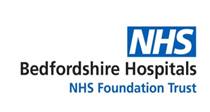 19/10/2022 Dear Requester,FOI Thank you for your Freedom of Information request. Please note, this is a cross-site response for Bedford site and Luton site.You asked:Please can you give me the breakdown of locum agency doctor, nursing, AHP, Nonclinical spend in the past 12 months? Please break this down by hours, specialty and grade
Please see attached.Can you confirm if any agency locum doctors have been in contract for 6 months or longer? Can you break down by specialty and grade?180 – ACCIDENT & EMERGENCY Medical – Registrar ST3 (+)180 – ACCIDENT & EMERGENCY Medical – Registrar ST3 (+)300 – GENERAL MEDICINE Medical – Registrar ST1-2 / Core medical trainingMicrobiology (Medical) Medical – Consultant / GP420 – PAEDIATRICS Medical – Registrar ST3 (+)923 – DIAGNOSTIC PATHOLOGY Medical – Consultant / GP301 – GASTROENTEROLOGY Medical – Consultant / GP300 – GENERAL MEDICINE Medical – Registrar ST1-2 / Core medical training420 – PAEDIATRICS Medical – Registrar ST3 (+)823 – HAEMATOLOGY Medical – Consultant / GP300 – GENERAL MEDICINE Medical – Registrar ST1-2 / Core medical training100 – GENERAL SURGERY Medical – Consultant / GP420 – PAEDIATRICS Medical – Consultant / GP923 – DIAGNOSTIC PATHOLOGY Medical – Consultant / GP810 – RADIOLOGY Medical – Consultant / GP410 – RHEUMATOLOGY Medical – Consultant / GP430 – GERIATRIC MEDICINE Medical – Consultant / GP120 – ENT Medical – Registrar ST1-2 / Core medical training420 – PAEDIATRICS Medical – Registrar ST3 (+)Please can you give me the breakdown of bank doctor spend in the past 12 months? Please break this down by specialty and grade.Please can you give me a breakdown of permanent or fixed term doctor vacancies across the Trust? Please break down by specialty and grade.Anaesthetics 2Breast 1Vascular 1ENT 2Oral Surgery 1Respiratory 1Dermatology 5Rheumatology 4COE 5A&E 1AAU 2O&G 1Haematology 3Microbiology 1Histopathology 2Urology 1Ophthalmology 1Stroke 1Gener5al Medicine 11Diabetes & Endoscopy 2Nephrology 1NICU 1Pathology 1Imaging 2Can you please advise of any doctor vacancies that have been vacant for 6 months or more?50In the last 12 months, how much has the Trust paid in introductory fees to recruitment agencies for recruiting doctors on a permanent or fixed term basis? Please break down by specialist and grade.£28,191.31Which agencies have the Trust engaged with in the last 12 months for permanent, fixed term or locum recruitment of doctors?Holt DoctorsTriple West Medical Ltd through Holt DoctorsMedecho Ltd through Holt DoctorsInteract Medical through Holt DoctorsDRC Locums Ltd through Holt DoctorsHCL Doctors Ltd through Holt DoctorsDoctors on Call Ltd through Holt DoctorsMedsol Healthcare Services Ltd through HoltDoctorsPro Medical Personnel Ltd through Holt DoctorsNC Healthcare Ltd through Holt DoctorsGlobal Medics Ltd through Holt DoctorsID Medical through Holt DoctorsPertemps Medical Ltd through Holt DoctorsMedilink Consulting through Holt DoctorsLAK Locums Ltd through Holt DoctorsLocum People through Holt DoctorWhat is your Non framework agency spend for the permanent, fixed term or locum placement of doctors?N/AWhich Framework/s are you currently on?CPP and HTEThis information is provided for your personal use and is the property of Bedfordshire Hospitals NHS Trust and subject to any existing Intellectual Property and Database Rights. Any commercial application or use of this information may be subject to the provisions of the Re-use of Public Sector Information Regulations 2015 (RPSI). This means that if you wish to re-use the information provided for commercial purposes for any reason you must ask the Trust for permission to do so. Please note that the Trust has a formal internal review and complaints process which is managed by the Information Governance Manager/Data Protection Officer. Should you have any concerns with our response, you can make a formal request for an internal review. Requests for internal review should be submitted within three months of the date of receipt of the response to your original letter, and should be addressed to: dataprotectionofficer@ldh.nhs.uk. This option is available to you for up to three calendar months from the date your response was issued. If you are not satisfied with the Trust review under the Freedom of Information Act 2000 you may apply directly to the Information Commissioners Officer (ICO) for a review of your appeal decision. The ICO can be contacted at: ICO, Wycliffe House, Water Lane, Wilmslow, Cheshire, SK9 5AF www.ico.org.uk Yours sincerely, FOI OfficerBedfordshire Hospitals NHS Foundation Trust 